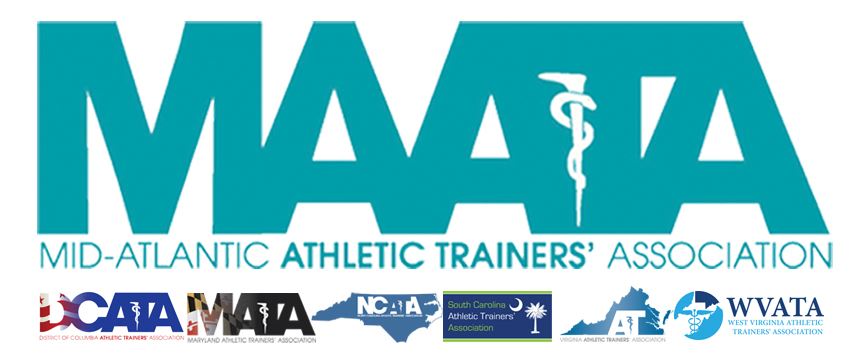 District Business Meeting MinutesMay 17, 20195:00pmCall to Order Director Flanagan called the meeting to order at approximately 5pm.Establish a QuorumApproved - Marty Sataloff – District ParliamentarianMoment of Silence/RemembranceApproval of minutes of 2018 Business Meeting (5/1/2018)Motion to approve – Bob Casmus2nd – Scott JohnsonPassed by verbal voteSecretary Report – Jason MitchellDiscussed District Membership dataTreasurer Report – Ray DavisDiscussed 2019 expenses/finances and upcoming budgetNew BusinessBy-Law Proposed ChangeRequested Change: Section 5.3 – MAATA Committees will be formed in accordance to Article 10.1 in the MAATA ConstitutionRequested deletion:Section 5.3 – Committee chairs shall appoint representatives from each state and the District of Columbia for their respective MAATA committee.Section 5.4 – The District representative to a national committee shall inform the Executive Council of the state representatives via the District Secretary.Motion to approve - Scott Johnson2nd - Bob CasmusCall to question – Marty SataloffNo discussionUnanimous approval by verbal voteMAATA Election Committee – Pat AronsonDiscuss timeline/details for upcoming elections and terms for District Director/Secretary/TreasurerMAATA/NATA ReportsMAATA Annual Meeting Planner – Scott CookDiscuss overall registration dataMAATA Educational Program Chair – Kim PritchardProvided overall review of educational scheduleNATA Foundation – Jill MannerAnnounced scholarship winners ($2300 each)Announced NATA Grants & Award winners (over $14000 given to D3)Promoted Silent Auction in Exhibit HallsNATA PAC – Mark WhiteOverviewed financesCAATE – Barbara LongCAATE hired new executive director – Danielle BaronOverviewed number/status of professional AT programsDirector’s Report – Katie Walsh FlanaganPlease utilize our webpage (www.maata.org) Continue to review & submit materials to D3 publicationsNews from NATAPlease join GATherAllows NATA members to connect online with topics that are important to youMilitary Jobs Initiative3rd-Party Reimbursement Project is CompletedPlease note that State Legislators are notified of SSSA Award WinnersDiscussed Sideline USA programPromoted per diem program Go4EllisBureau of Labor Statistics believes AT will grow exponentially in coming yearsEncouraged members to obtain your NPI numberCurrently at 54% of NATA membersRegister for yours today @ http://nppes.cms.hhs.govNew member benefitNATA Survey Research ServiceStudent members get 1000 free surveys for IRB complete work.Discussed new documents from the NATA for members to reviewNews from the NATA BODUpdated structure/mission of the Commission on Practice Advancement (COPA)Alliance approved document “Guidelines and Consideration for Athletic Training Regulatory Language”Kory Stringer InstituteProvide quality servicesNATA is the largest contributor to KSIFuture NATA Meetings2020 – June 17-20, Atlanta, GA2021 – June 24-27, Orlando, FL2022 – June 17-20, Philadelphia, PAD3 Committee ReportsEthnic Diversity – Brittany BrownIntroduced State Representatives and program updatesLGBTQ+AC – Ami AdamsPromoted State Resource SheetPublic Relations – Tina CarrilloAnnounced NC names national PR winner for best state4th year in the rowEncouraged membership to continue submitting ideas for the District PR platformsScholarship Committee – Joe BeckettAnnounced committee membersEncouraged members to apply for scholarshipsSecondary Schools AT Committee – Jennifer Rheeling (on behalf of Sheila Gordon)Overviewed the MAATA Safe Sport Grant ProgramEncourage for ATLAS project surveys being completed annually to ensure accurate informationMemorial Resolutions – John BielawskiPromoting the initial progress.Notifications will appear in District PublicationsMoment of Silence for members who have passedD3 Rep to NATA CommitteeATs Care – Donita ValentineOverviewed status of critical incidents & services renders32 D3 critical incidents reported21 ATs Care services have been rendered/15 where ATs were directly involvedNATA Ethnic Diversity AC - Brittany BrownAnnounced schedule at NATA meeting – Las VegasNATA Specialty Award – Bob CasmusCommittee currently editing the scoring tools to be more reflective of the award criteria.NATA Hall of Fame – John Bielawski2019 HOF class consisted of 27 nominationsDistrict 3 received 3 nominations1 D3 awardedLGBTQ+ AC – Ami AdamsAnnounced Town Hall @ NATA Meeting – Las VegasPlease follow us social mediaIf you missed the D3 Safe Space Ally Training, another session will be conducted in Las VegasNATA Professional Responsibility in AT – Joe BeckettDiscussed purpose and initiatives of committeeNATA State Association AC – Jennifer RheelingReviewed State Leadership Forum for all state leadersNPI # ProjectExploring methods for greater complianceNATA Young Professional’s – Amy HandAnnounced incoming chair – Kelley CroweDiscussed work on Best Practices for Working Per Diem documentDiscussed future events at D3 & NATA meetingsAwards – Katie Walsh FlanaganAnnounced all D3 District & National award winnersAnnouncements – Katie Walsh FlanaganCommittees slides from this presentation will be posted Monday on our “Members Only” section within our website (www.maata.org)District IV Restructuring – Craig Voll – D4 DirectorPresentation slides will be posted Monday on our “Members Only” section within our website (www.maata.org)Motion to adjourn – Bob Casmus2nd – Scott JohnsonNo DiscussionDirector Flanagan adjourned the meeting at 6:24pm